   Clinical Research Center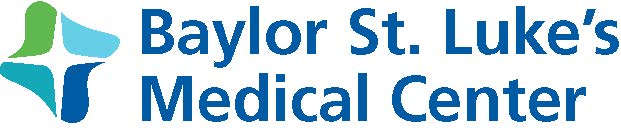 Study In-serviceThe study team must provide an in-service training before the first study visit at the CRC.  The purpose of the study in-service is for the study team to provide hands-on training of study visit conduct to the CRC nurses. The study team must know their protocol and procedures, and be capable of explaining the important details of the study to the CRC staff.  All details important to the conduct of the study at the CRC should be worked out prior to the in-service. The study in-service must be completed 1-3 weeks prior to study initiation at the CRC.  If conducted too far in advance, a mini-refresher may be needed.  To arrange an in-service, contact the CRC at BSLMC-CRC@bcm.edu  Prepare 10 copies of the following documents for the in-service:A one page study summaryPhysicians OrdersNursing Orders/Flow sheetsStudy team contact list, stating title and role, phone #, pager #, fax # and order of call for issuesSpecial instructions regarding patient careCopies of information on any drugs that will be given (packet insert, info from the PDR, patient instruction materials)Plan to conduct a 10-30-minute presentation covering:Study overview:  PurposeNumber of subjects to be seen in the CRCPatient populationStudy designA brief overview of the diagnosisVisit scheduleWhen does enrollment start and when will it end?	The length of visits	Times the subjects will be seen (a.m. appointments for fasting labs?)	Days required (do they tie in with MD availability?)Visit detailsWho attends visits?	What other testing in the med center is coordinated around the CRC visit?	Special equipment needed	Procedures to be done at which visit (impacts on staffing and scheduling)Consent processWill study team consent patients in the CRC?	MedicationsIndication (Experimental? Conventional?)	Pharmacy preparation Route of delivery Placebo controlled?	Premeds required? Side effects	Post administration management of side effects	PhlebotomyCentral line access required?Number and types of tubes to be drawnSpecial needs of the subjects	Will they be traveling long distances? (Drive from suburbs, out of state travel)Special comfort measures (provide meal upon arrival, Emla cream on IV or port site prior to arrival, transport services)What other hospital areas will they be visiting before or after the CRC visit?Description of other procedures they may be having in case they ask nurses questions.Will the patients have physical limitations?Special services	Will the study team reimburse patient parking?	Will meals be provided?